ПОСТАНОВЛЕНИЕ                                                                                      JОПот 27 марта 2023 года                                                                                № 14с.Курмач-БайголО признании утратившим силу постановление администрации МО «Курмач-Байгольское сельское поселение» от 05.12.2022г. № 51 «Об утверждении административного регламента предоставления муниципальной услуги	 «Выдача градостроительного плана земельного участка на территории муниципального образования «Курмач-Байгольское сельское поселение» В соответствии с Градостроительным кодексом РФ, Федеральным законом от 27.07.2010 № 210-ФЗ "Об организации предоставления государственных и муниципальных услуг", Федеральным законом от 6.10.2003г. № 131-ФЗ «Об общих принципах организации местного самоуправления в Российской Федерации», Законом Республики Алтай от 7 июля 2015г. № 32-РЗ «О закреплении отдельных вопросов местного значения за сельскими поселениями в Республике Алтай», Устава муниципального образования «Курмач-Байгольское сельское поселение».ПОСТАНАВЛЯЮ:1. Признать утратившим силу постановление Администрации МО «Курмач-Байгольское сельское поселение» от 05.12.2023г. № 51 «Об утверждении административного регламента предоставления муниципальной услуги	 «Предоставление градостроительного плана земельного участка».2. Опубликовать настоящее постановление на официальном сайте сельской администрации Курмач-Байгольского сельского поселения.3. Контроль за исполнением настоящего постановления оставляю за собой.Глава Курмач-Байгольского сельского поселения                                                                     О.М.Вибе                     АДМИНИСТРАЦИЯМУНИЦИПАЛЬНОГО ОБРАЗОВАНИЯ«КУРМАЧ-БАЙГОЛЬСКОЕСЕЛЬСКОЕ ПОСЕЛЕНИЕ»с.Курмач-БайголТУРОЧАКСКИЙ РАЙОНРЕСПУБЛИКА АЛТАЙ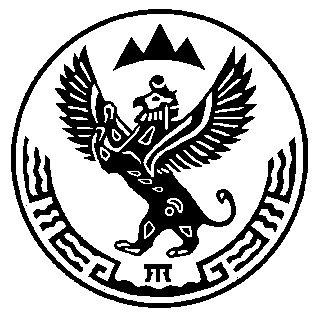 КУРМАЧ-БАЙГОЛДОГЫ JУРТТЫҤМУНИЦИПАЛ ТӦЗӦЛМӦНИҤАДМИНИСТРАЦИЯЗЫКУРМАЧ-БАЙГОЛ JУРТТУРАЧАК  АЙМАКАЛТАЙ РЕСПУБЛИКА